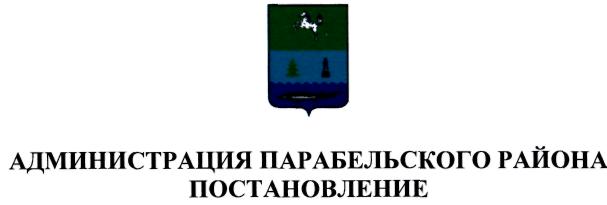 10.12.2015												№ 933аО признании утратившими силу некоторых постановлений Администрации Парабельского района В связи с уточнением перечня предоставляемых муниципальных услуг, в целях приведения муниципальных правовых актов в соответствие с действующим законодательством, П О С Т А Н О В Л Я Ю:1. Признать утратившими силу:1.1 Постановление Администрации Парабельского района от 17.05.2012 № 412а «Об утверждении Административного регламента по предоставлению муниципальной услуги «Предоставление информации, прием документов органами опеки и попечительства от лиц, желающих установить опеку (попечительство) или патронаж над определенной категорией граждан (малолетние, несовершеннолетние, лица, признанные в установленном законом порядке недееспособными)».1.2 Постановление Администрации Парабельского района от 22.06.2012 № 538а «О внесении изменений в постановление администрации Парабельского района от 17.05.2012 № 412а «Об утверждении Административного регламента по предоставлению муниципальной услуги «Предоставление информации, прием документов органами опеки и попечительства от лиц, желающих установить опеку (попечительство) или патронаж над определенной категорией граждан (малолетние, несовершеннолетние, лица, признанные в установленном законом порядке недееспособными)».2. Контроль за исполнением постановления возложить на Заместителя главы района – Управляющего делами А.А. Костарева.И.о. Главы района										Е.А. Рязанова